PROGRAMMA ATTIVITÀ INVERNALI 2015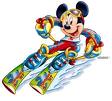 Martedì 6 gennaio 2015 Uscita di sci alpino, snowboard e sci di fondo in località da definire.Costo 35 franchi per atleti di sci alpino e di snowboard e 25 franchi per atleti di sci di fondo; giornaliera, pranzo e trasporto compresi. Dal 10 al 16 gennaio 2015 Campo invernale a Celerina Anche quest’inverno ci recheremo in Engadina per trascorrere piacevoli momenti in compagnia e per praticare sci di fondo, sci alpino, snowboard e passeggiate sulla neve con o senza racchette. Continua con successo l’integrazione di famiglie e amici che trascorrono le loro vacanze usufruendo della nostra infrastruttura e della nostra cucina per la modica cifra di 60 franchi al giorno per vitto e alloggio (20 franchi al giorno per i bambini dai 4 ai 10 anni).Il costo del corso tutto compreso per gli atleti è di 350 franchi per sci alpino o snowboard e di 330 franchi per sci di fondo o passeggiate.Da sabato 24 a domenica 25 gennaio 2015 con ritrovo venerdì 23 gennaio in serataUscita cantonale della FTIA di sci alpino, snowboard e sci fondo.Costo 70 franchi, compresi giornaliere, vitto, alloggio e trasporto. Domenica 8 febbraio 2015 Uscita di sci alpino, snowboard e sci di fondo in località da definire.Costo 35 franchi per atleti di sci alpino e snowboard e 25 franchi per atleti di sci di fondo; giornaliera, trasporto e pranzo compresi.Sabato 28 febbraio 2015 Uscita di sci alpino, snowboard e sci di fondo in località da definire.Costo 35 franchi per atleti di sci alpino e snowboard e 25 franchi per atleti di sci di fondo; giornaliera, trasporto e pranzo compresi.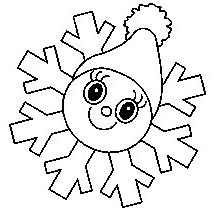 Sabato 7 e domenica 8 marzo 2015 Gare di sci alpino e snowboard a Lenk (BE)Costo 90 franchi, compresi trasporto, giornaliere, vitto e alloggio.ISCRIVITI,TI ASPETTIAMO!!!Per ulteriori informazioni: Elisa Martinali  079 829 55 24  elisamartinali@hotmail.comGli iscritti al corso di Celerina riceveranno in seguito informazioni più approfondite tramite il solito fascicolo. Gli iscritti alle uscite riceveranno i dettagli (conferma, destinazione, orari) alcuni giorni prima della data stabilita. Per favore spedire il foglio con le iscrizioni (pagina allegata) entro il 15 novembre 2014, all’indirizzo : Elisa Martinali, Via Cima dell’Uomo 2, 6500 Bellinzona…..grazie!Spedire a: Elisa Martinali, Via Cima dell’Uomo 2, 6500 Bellinzona entro il 15 novembre 2014	Nome Cognome ………………………………………………………………………………Indirizzo completo       ……………………………………………………………………………………………………………………………………………Numero di telefono  ………………………………………………………… Ev cellulare………………………………………………………Indirizzo e-mail  ……………………………………………………………………………………………………………………………………………Data di nascita ………………………			Taglia maglietta  …………………O   Atleta 		        Collaboratore/Monitore  O Con brevetto Monitore Plusport                                                             O Con brevetto Assistente Plusport                                                             O Senza brevetto PlusportO    Mi iscrivo all’uscita del 6 gennaio 2015 		O   Fondo  (25fr)		   O   Sci alpino  (35 fr)	        	  O  Snowboard  (35 fr)------------------------------------------------------------------------------------------------------------------- O   Mi iscrivo al corso di Celerina dal 10 al 16 gennaio 2015O Fondo (330 fr)      O Sci alpino (350 fr)      O Snowboard (350 fr)      O Passeggiate (330 fr) O Casa/diverse attività  (opzione possibile solo per i collaboratori/monitori)------------------------------------------------------------------------------------------------------------------O   Mi iscrivo all’uscita cantonale della FTIA dal 24 al 25 gennaio 2015 (partenza venerdì 23 in serata)	O Fondo (70 fr)          O Sci alpino (70 fr)          O Snowboard  (70 fr)--------------------------------------------------------------------------------------------------------------	O   Mi iscrivo all’uscita dell’ 8 febbraio 2015 	O   Fondo  (25 fr)		   O   Sci alpino  (35 fr)	        	  O  Snowboard (35 fr)-------------------------------------------------------------------------------------------------------------------O   Mi iscrivo all’uscita del 28 febbraio 2015 	O   Fondo  (25 fr)		   O   Sci alpino  (35 fr)	        	  O  Snowboard (35 fr)-------------------------------------------------------------------------------------------------------------------O   Mi iscrivo alle gare a Lenk (BE) dal 7 all’8 marzo 2015 (90 fr)O   Sci alpino  		       	  O  Snowboard NB: - i costi indicati per le uscite di un giorno comprendono trasporto, giornaliera e pranzo.i costi del weekend dell’uscita cantonale della FTIA e delle gare a Lenk comprendono trasporto, giornaliere, vitto e alloggio. 